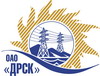 Открытое Акционерное Общество«Дальневосточная распределительная сетевая  компания»ПРОТОКОЛ ПЕРЕТОРЖКИСпособ и предмет закупки: Открытый электронный конкурс на право заключения Договора: «Оборудование рабочих мест». Закупка проводится согласно ГКПЗ 2015 г. раздела  2.3.2 № 909  на основании приказа  ОАО «ДРСК» от  22.04.2015 г. № 139.Плановая стоимость закупки:  6 712 956,00  руб. без учета НДСПРИСУТСТВОВАЛИ: 3 члена постоянно действующей Закупочной комиссии 2-го уровня. ВОПРОСЫ ЗАСЕДАНИЯ ЗАКУПОЧНОЙ КОМИССИИ:В адрес Организатора закупки поступило 3 (три) заявки на участие в  процедуре переторжки.Вскрытие конвертов было осуществлено в электронном сейфе организатора конкурса на Торговой площадке Системы www.b2b-energo.ru автоматически.Дата и время начала процедуры вскрытия конвертов с заявками на участие в закупке: 15:00 часов благовещенского времени 10.07.2015 г.Место проведения процедуры вскрытия конвертов с предложениями участников: Торговая площадка Системы www.b2b-energo.ru.В конвертах обнаружены предложения следующих участников конкурса:РЕШИЛИ:Утвердить протокол переторжкиОтветственный секретарь Закупочной комиссии 2 уровня  ОАО «ДРСК»                       			М.Г. ЕлисееваТехнический секретарь Закупочной комиссии 2 уровня  ОАО «ДРСК»                           		 Т.А. Игнатова№ 531/ИТ-Пг. Благовещенск10 июля 2015 г.№п/пНаименование Участника закупки и его адресОбщая цена заявки до переторжки, руб. без НДСОбщая цена заявки после переторжки, руб. без НДСООО "Апогей" (680038, Россия, Хабаровский край, г. Хабаровск, ул. Серышева, д. 34)6 676 693,19 6 254 058,472.Джи-Эс-Тэ-Партнер" (675000, Амурская область г. Благовещенск, ул. Лазо, д. 2,)7 384 251,53 6 548 728,813ООО "Битроникс" (690105, Приморский край, г. Владивосток, ул. Давыдова, д. 42а, оф. 50)7 366 093,22 7 321 343,22